PEMERINTAH KABUPATEN TULANG BAWANG 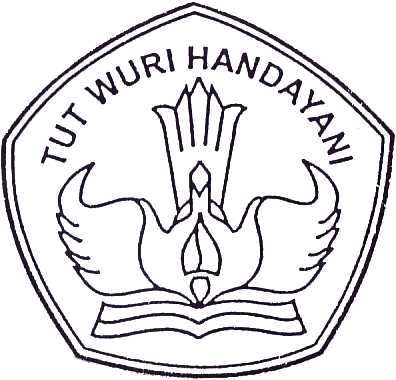 DINAS PENDIDIKAN SD NEGERI 02 PANCAKARSA PURNAJAYAAlamat Jl Raya Pancamulia Kecamatan Banjar Baru Kabupaten Tulang Bawang EVALUASI BELAJAR SEMESTER TAHUN PELAJARAN Mata Pelajaran	: Bahasa Inggris													Nama	:…………………………Kelas				: III ( Tiga ) I   Chose the correct  a, b, or c, to answer the questions!1.	Look at the picture! What is that?	a.  That is a windowb. That is a white boardc . That is a table2.	Look at the picture! What is that?         1 2 3 4 5  	a. This is bag		b. This is pencil	c. This is ruler3.	Using “ an “  ……………for the following word !	a. Eraser	b. Table			c. Window4.	Look this book ! How much this book ?a. Eight teen		b. Eight		c. eighty5.	21-5  = ……	a. Nineteen		b. Eighteen			c. Seventeen6.	(26 ) It is number ……………	a. Twenty four		b. Twenty six	c. Twenty seven 7.	White  in Indonesian is ………	a. Merah 		b. Putih	c. Hitam8.	This is a spinach . Please translate into Indonesian…..	a. Ini adalah bayam		b. Ini adalah wortel	c. Ini adalah kubis9.	Is that a bag ?	a. Yes, that is a bag		b. Yes, this a bag	c. Yes, that is not a bag10.	is this a pencil ?	a. No, This is a pencil	b. No, that is not a  pencil	c. No, This is not a pencil11.	I ………a spinach 	a. like		b. likes			c. likely12.	…….like a cabbage	a. She		b. They			c. I13.	Bird in Indonesian is……………..	a. Kelinci		b. Burung 	c. Kuda14.	That is my father.	……….is my father . 	a. He		b. She		c. We15.	There are Santi and Ani	…….are my friend.	a. She 	b. I			c. TheyII	Fill in the blank with right word !This …………a black board.…….It is number six teen There are ……… pineapples.What is that? ……is an avocado…….. is my sister……. Animal is this?How ……… you ?Is that a chili ? no , ………..I am…………….I want drinking milk.He is……………..he want eating noodle.